東海大學中等教育學程師培中心實地學習紀錄表、8.腳本大綱：2016/12/14 這天早上10-12點進行採訪，採訪地點為嶺東中學圖書館研討室，事前和王老師 通信老師已告知我們他當上學務主任因此行政工作較為繁忙，因此學思達教學備課方面時間不足遇 到一些瓶頸，因此不開放觀課，但我們採訪時會播放上課影片與我們分享，也不吝嗇寄網址給我們 放入採訪影片中。因此此次採訪就只有專訪王老師沒有進班觀課的部分。事前一週我們已擬好一些問題要訪問王老師，以下是問題的大方向： 一、在學思達教學上因和傳統教學模式完全不同，是否有家長或學Th無法接受的情況，您有什麼看 法或解決方法？二、若是遇到上課中不肯配合分組討論的學Th您該如何處理？ 三、您對於學思達教學的看法是什麼，您認為他跟以往傳統教學模式之優缺點比較？ 四、翻轉教育比起傳統教學模式一定較為繁瑣，備課也會更久，請問讓您想推動學思達教育的原因是？ 五、您翻轉教育教學現場的分組方式為何種，遇到最大的困難是？9.角色說明：主角──王寶漢老師10.進度規畫：•	11/28  討論採訪王寶漢老師以及聯絡完畢•	12/05  撰寫拍攝計畫書及工作分配•	12/14  前進嶺東中學進行王寶漢老師專訪•	12/19  影片後製•	12/26  影片後製•	01/03  影片完成11.製作團隊／小組分配工作：•	導演/後製（製作拍攝腳本、分鏡表）：怡安、瑩榛、鎂玲、念臻•	編劇（寫文字劇本）：怡安•	攝影：怡安、念臻•		攝影助理、或製片/場記：鎂玲、瑩榛 12.影片連結：https://www.youtube.com/watch?v=71H9VwS-D_E&feature=youtu.be心得:在專訪前的我，完全不知道學思達教育這個概念，透過王寶漢老師逐一地介紹、說明，以及仔細地觀看老師上課的影片，實在獲益匪淺。傳統上多為填鴨式教育，總是不斷的考試、考試、考試! 學生能吸收的知識僅是表面而已，然而學思達提倡自學、思考及表達，是更深入的學習方式。透過學生分組進行課程，強調主動及互動的教學方式讓課程更加彈性、豐富，也讓學生有更多的機會上台發表、訓練思考能力。這樣的模式是全方位的提升學生的能力，而非表面功夫，學生們也才能夠適應將來大學常常要上台報告、舉手發言這樣的上課情況。若是以傳統的教育，學生們多不敢發言、害怕自己講錯，更遑論上台進行一個完整的口頭報告了，所以學思達教育在這方面能夠確實的訓練學生獨立思考、培養他們的膽量、學習分組互動  ，是非常有益的。         雖然要將國文課融合學思達教育是一個很大的挑戰，但王老師非常用心又有創意，老師設計了許   多活動競賽—例如字音字形比賽，比賽的前置工作相當繁瑣，除了需要準備許多道具，例如計分板、  撲克牌、獎品等，老師更要發揮創意設計整個活動流程，讓活動能夠好玩又有趣，實在不是一件容易  的事情。        盡管花費許多時間，王老師還是堅持下去，讓我相當敬佩，很謝謝老師無私地分享他的心路歷程，  我會朝著這個目標繼續努力!照片: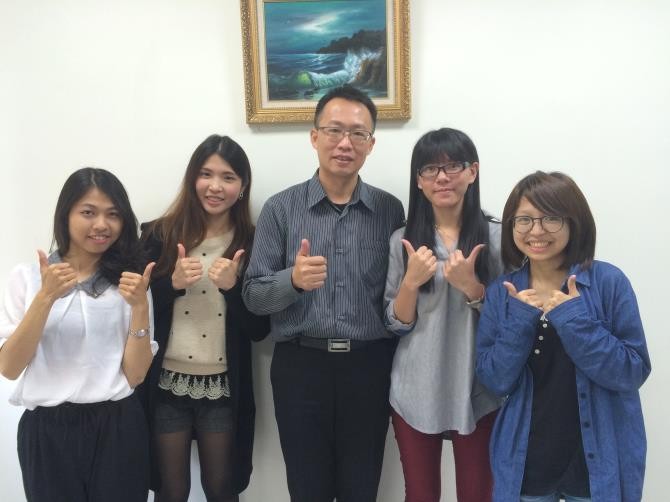 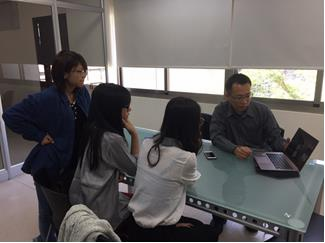 小組成員們與王寶漢老師的合影	與王寶漢老師的訪談過程照片:小組成員們與王寶漢老師的合影	與王寶漢老師的訪談過程照片:小組成員們與王寶漢老師的合影	與王寶漢老師的訪談過程照片:小組成員們與王寶漢老師的合影	與王寶漢老師的訪談過程照片:小組成員們與王寶漢老師的合影	與王寶漢老師的訪談過程照片:小組成員們與王寶漢老師的合影	與王寶漢老師的訪談過程實地學習項目時數審核結果審核結果審核結果總時數訪談中學教師時□符合	□不符合(說明：	)□符合	□不符合(說明：	)□符合	□不符合(說明：	)訪談中學學生時□符合	□不符合(說明：	)□符合	□不符合(說明：	)□符合	□不符合(說明：	)課室觀察時□符合	□不符合(說明：	)□符合	□不符合(說明：	)□符合	□不符合(說明：	)補救教學/課業輔導時□符合	□不符合(說明：	)□符合	□不符合(說明：	)□符合	□不符合(說明：	)其他時□符合	□不符合(說明：	)□符合	□不符合(說明：	)□符合	□不符合(說明：	)審核結果：□ 通過□ 不通過，需補救實地學習及時數如下：審核結果：□ 通過□ 不通過，需補救實地學習及時數如下：審核結果：□ 通過□ 不通過，需補救實地學習及時數如下：任課教師簽名日期：	年	月	日日期：	年	月	日